Activité riche1er cycle du secondaireJeu de mémoireFractions, décimales et pourcentageÀ l’aide de l’activité virtuelle Matching Fractions Decimals Percentages de Nrich, les élèves jouent au jeu de mémoire.Cliquer sur  http://nrich.maths.org/1249  pour trouver le jeu.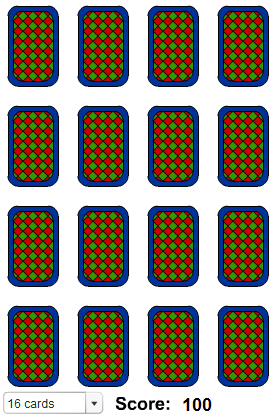 Options de jeuCeci est un jeu de mémoire mais aussi, d’équivalence.  Ceci veut dire que l’élève ne cherche pas des cartes identiques.  Il cherche des cartes qui présentent des valeurs équivalentes.1.On peut projeter le jeu sur un tableau blanc.  On joue toute la classe ensemble.  Cette option est idéale à titre de démonstration.2.Chaque élève joue contre lui-même sur un ordinateur portable.  Dans un tel cas, le jeu donne de la rétroaction sous forme de pointage en-dessous des cartes.3.On regroupe les élèves deux par deux.  Chaque paire d’élèves a besoin d’un portable.  Joueur 1 joue contre joueur 2.  Le gagnant est le joueur qui trouve le plus de paires de cartes équivalentes.  Utilisez la carte de pointage de la Fiche reproductible.On change d’adversaire et on rejoue. Source : http://nrich.maths.org/1249 DiscussionSuite à l’activité, il serait bon de discuter de l’activité.À titre d’exemple :Répertorier toutes les paires obtenues.  Qu’observez-vous?Discuter pourquoi certaines paires étaient faciles et d’autres difficilesExtensionEn équipe de 2 ou 3 personnes, les élèves créent un jeu semblable avec des paires de leur choix.Les élèves jouent au jeu créé par leurs amis.7e annéeLe nombreRésultat d’apprentissage général : Développer le sens du nombre.Résultats d’apprentissage spécifiquesRAS 3. Résoudre des problèmes comportant des pourcentages de 1 % à 100 %. [C, L, R, RP, T] [TIC : P2-3.4]RAS 4. Démontrer une compréhension de la relation entre les nombres décimaux finis positifs et les fractions positives ainsi qu’entre les nombres décimaux périodiques positifs et les fractions positives. [C, L, R, T] [TIC : P2-3.4]Mathématiques M-9 – Programme d’études de l’Alberta ©Alberta Education, Canada, 2007Fiche reproductible 1  –Jeu de mémoireFractions, décimales et pourcentage Carte de pointageLes joueurs notent les paires qu’ils ont jumelées dans la carte suivante.Fiche reproductible 2 –Jeu de mémoireFractions, décimales et pourcentage Cartes à créerJoueur 1Joueur 1Joueur 2Joueur 2